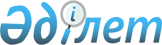 О внесении изменений в решение 22 сессии Нуринского районного маслихата от 22 декабря 2009 года N 231 "О районном бюджете на 2010-2012 годы"
					
			Утративший силу
			
			
		
					Решение 31 сессии Нуринского районного маслихата Карагандинской области от 5 ноября 2010 года N 301. Зарегистрировано Управлением юстиции Нуринского района Карагандинской области 19 ноября 2010 года N 8-14-131. Утратило силу - письмо аппарата Нуринского районного маслихата Карагандинской области от 06 апреля 2011 года N 40      Сноска. Утратило силу - письмо аппарата Нуринского районного маслихата Карагандинской области от 06.04.2011 N 40.

      В соответствии с Бюджетным кодексом Республики Казахстан от 4 декабря 2008 года, Законом Республики Казахстан от 23 января 2001 года "О местном государственном управлении и самоуправлении в Республике Казахстан" районный маслихат РЕШИЛ:



      1. Внести в решение 22 сессии Нуринского районного маслихата от 22 декабря 2009 года N 231 "О районном бюджете на 2010-2012 годы" (зарегистрировано в Реестре государственной регистрации нормативных правовых актов за N 8-14-108, опубликовано в газете "Нұра" от 26 декабря 2009 года N 53 (5136), в которое внесены изменения решением 24 сессии Нуринского районного маслихата от 19 февраля 2010 года N 248 "О внесении изменений в решение 22 сессии Нуринского районного маслихата от 22 декабря 2009 года N 231 "О районном бюджете на 2010-2012 годы" (зарегистрировано в Реестре государственной регистрации нормативных правовых актов за N 8-14-115, опубликовано в газете "Нұра" от 20 марта 2010 года N 12 (5148), внесены изменения решением 26 сессии Нуринского районного маслихата от 14 апреля 2010 года N 263 "О внесении изменений в решение 22 сессии Нуринского районного маслихата от 22 декабря 2009 года N 231 "О районном бюджете на 2010-2012 годы" (зарегистрировано в Реестре государственной регистрации нормативных правовых актов за N 8-14-118, опубликовано в газете "Нұра" от 24 апреля 2010 года N 17 (5153), внесены изменения решением 28 сессии Нуринского районного маслихата от 18 августа 2010 года N 276 "О внесении изменений в решение 22 сессии Нуринского районного маслихата от 22 декабря 2009 года N 231 "О районном бюджете на 2010-2012 годы" (зарегистрировано в Реестре государственной регистрации нормативных правовых актов за N 8-14-125, опубликовано в газете "Нұра" от 18 сентября 2010 года N 38 (5173), внесены изменения и дополнение решением 29 сессии Нуринского районного маслихата от 14 сентября 2010 года N 283 "О внесении изменений и дополнения в решение 22 сессии Нуринского районного маслихата от 22 декабря 2009 года N 231 "О районном бюджете на 2010-2012 годы" (зарегистрировано в Реестре государственной регистрации нормативных правовых актов за N 8-14-126, опубликовано в газете "Нұра" от 23 октября 2010 года N 43 (5178) следующие изменения:



      1) в пункте 1:

      подпункте 1):

      цифры "2114001" заменить цифрами "2116193";

      в абзаце втором:

      цифры "254772" заменить цифрами "249452";

      в абзаце третьем:

      цифры "881" заменить цифрами "4031";

      в абзаце четвертом:

      цифры "4129" заменить цифрами "6299";

      в абзаце пятом:

      цифры "1854219" заменить цифрами "1856411";

      в подпункте 2):

      цифры "2119093" заменить цифрами "2121285";

      в подпункте 3):

      в абзаце первом:

      цифры "16023" заменить цифрами "15667";

      в абзаце третьем:

      цифры "0" заменить цифрами "356";

      в подпункте 5):

      цифры "минус 21115" заменить цифрами "минус 20759";

      в подпункте 6):

      в абзаце третьем:

      цифры "0" заменить цифрами "356";



      2) в пункте 2:

      цифры "381817" заменить цифрами "384009";

      подпункте 1):

      цифры "16623" заменить цифрами "16611";

      подпункте 2):

      цифры "12291" заменить цифрами "12285";

      подпункте 7):

      цифры "315" заменить цифрами "0";

      подпункте 9):

      цифры "181091" заменить цифрами "183616"; 



      3) в пункте 6:

      цифры "3928" заменить цифрами "0".



      2. Приложения N 1, 6, 8, 10, 12, 14, 15, 16, 17, 18, 19, 20, 25, 26, 27, 28, 29, 30 изложить в новой редакции согласно приложениям N 1, 2, 3, 4, 5, 6, 7, 8, 9, 10, 11, 12, 13, 14, 15, 16, 17, 18 к настоящему решению.



      3. Настоящее решение вводится в действие с 1 января 2010 года.      Председатель сессии,

      секретарь районного маслихата              Е. Туранов      СОГЛАСОВАНО      Начальник отдела экономики и

      бюджетного планирования

      Нуринского района

      М. Мухамеджанова

      9 ноября 2010 год

Приложение 1

к решению 31 сессии районного маслихата

от 5 ноября 2010 года N 301Приложение 1

к решению 22 сессии районного маслихата

N 231 от 22 декабря 2009 года

Приложение 2

к решению 31 сессии районного маслихата

от 5 ноября 2010 года N 301Приложение 6

к решению 22 сессии районного маслихата

от 22 декабря 2009 года N 231

Бюджет на 2010 год аппарата акима поселка Киевка

Приложение 3

к решению 31 сессии районного маслихата

от 5 ноября 2010 года N 301Приложение 8

к решению 22 сессии районного маслихата

от 22 декабря 2009 года N 231

Бюджет на 2010 год аппарата акима села Пржевальское

Приложение 4

к решению 31 сессии районного маслихата

от 5 ноября 2010 года N 301Приложение 10

к решению 22 сессии районного маслихата

N 231 от 22 декабря 2009 года N 231

Бюджет на 2010 год аппарата акима села Майоровка

Приложение 5

к решению 31 сессии районного маслихата

от 5 ноября 2010 года N 301Приложение 12

к решению 22 сессии районного маслихата

от 22 декабря 2009 года N 231

Бюджет на 2010 год аппарата акима села Изенда

Приложение 6

к решению 31 сессии районного маслихата

от 5 ноября 2010 года N 301Приложение 14

к решению 22 сессии районного маслихата

от 22 декабря 2009 года N 231

Бюджет на 2010 год аппарата акима села Куланотпес

Приложение 7

к решению 31 сессии районного маслихата

от 5 ноября 2010 года N 301Приложение 15

к решению 22 сессии районного маслихата

от 22 декабря 2009 года N 231

Бюджет на 2010 год аппарата акима села Жараспай

Приложение 8

к решению 31 сессии районного маслихата

от 5 ноября 2010 года N 301Приложение 16

к решению 22 сессии районного маслихата

от 22 декабря 2009 года N 231

Бюджет на 2010 год аппарата акима села Кобетей

Приложение 9

к решению 31 сессии районного маслихата

от 5 ноября 2010 года N 301Приложение 17

к решению 22 сессии районного маслихата

от 22 декабря 2009 года N 231

Бюджет на 2010 год аппарата акима села Балыктыкуль

Приложение 10

к решению 31 сессии районного маслихата

от 5 ноября 2010 года N 301Приложение 18

к решению 22 сессии районного маслихата

от 22 декабря 2009 года N 231

Бюджет на 2010 год аппарата акима села Акмешит

Приложение 11

к решению 31 сессии районного маслихата

от 5 ноября 2010 года N 301Приложение 19

к решению 22 сессии районного маслихата

от 22 декабря 2009 года N 231

Бюджет на 2010 год аппарата акима села Байтуган

Приложение 12

к решению 31 сессии районного маслихата

от 5 ноября 2010 года N 301Приложение 20

к решению 22 сессии районного маслихата

от 22 декабря 2009 года N 231

Бюджет на 2010 год аппарата акима аула имени Карима Мынбаева

Приложение 13

к решению 31 сессии районного маслихата

от 5 ноября 2010 года N 301Приложение 25

к решению 22 сессии районного маслихата

от 22 декабря 2009 года N 231

Бюджет на 2010 год аппарата акима села Соналы

Приложение 14

к решению 31 сессии районного маслихата

от 5 ноября 2010 года N 301Приложение 26

к решению 22 сессии районного маслихата

от 22 декабря 2009 год N 231

Бюджет на 2010 год аппарат акима села Баршино

Приложение 15

к решению 31 сессии районного маслихата

от 5 ноября 2010 года N 301Приложение 27

к решению 22 сессии районного маслихата

от 22 декабря 2009 года N 231

Бюджет на 2010 год аппарата акима села Жанбобек

Приложение 16

к решению 31 сессии районного маслихата

от 5 ноября 2010 года N 301Приложение 28

к решению 22 сессии районного маслихата

от 22 декабря 2009 года N 231

Бюджет на 2010 год аппарата акима села Куланутпес

Приложение 17

к решению 31 сессии районного маслихата

от 5 ноября 2010 года N 301Приложение 29

к решению 22 сессии районного маслихата

от 22 декабря 2009 года N 231

Бюджет на 2010 год аппарата акима села Ткенекты

Приложение 18

к решению 31 сессии районного маслихата

от 5 ноября 2010 года N 301Приложение 30

к решению 22 сессии районного маслихата

от 22 декабря 2009 года N 231

Бюджет на 2010 год аппарата акима села Талдысай
					© 2012. РГП на ПХВ «Институт законодательства и правовой информации Республики Казахстан» Министерства юстиции Республики Казахстан
				КатегорияКатегорияКатегорияКатегорияКатегориясумма (тыс. тенге)КлассКлассКлассКласссумма (тыс. тенге)ПодклассПодклассПодкласссумма (тыс. тенге)СпецификаСпецификасумма (тыс. тенге)Наименованиесумма (тыс. тенге)I. Доходы21161931Налоговые поступления24945201Подоходный налог598622Индивидуальный подоходный налог5986201Индивидуальный подоходный налог с доходов, облагаемых у источника выплаты5053702Индивидуальный подоходный налог с доходов, не облагаемых у источника выплаты797503Индивидуальный подоходный налог с физических лиц, осуществляющих деятельность по разовым талонам135003Социальный налог960721Социальный налог9607201Социальный налог9607204Hалоги на собственность805231Hалоги на имущество5791001Налог на имущество юридических лиц и индивидуальных предпринимателей5633002Hалог на имущество физических лиц15803Земельный налог327001Земельный налог с физических лиц на земли сельскохозяйственного назначения12502Земельный налог с физических лиц на земли населенных пунктов169003Земельный налог на земли промышленности, транспорта, связи, обороны и иного несельскохозяйственного назначения23107Земельный налог с юридических лиц и индивидуальных предпринимателей, частных нотариусов и адвокатов на земли сельскохозяйственного назначения6408Земельный налог с юридических лиц, индивидуальных предпринимателей, частных нотариусов и адвокатов на земли населенных пунктов11604Hалог на транспортные средства1574301Hалог на транспортные средства с юридических лиц143802Hалог на транспортные средства с физических лиц143055Единый земельный налог360001Единый земельный налог360005Внутренние налоги на товары, работы и услуги109172Акцизы83096Бензин (за исключением авиационного) реализуемый юридическими и физическими лицами в розницу, а также используемый на собственные производственные нужды79097Дизельное топливо, реализуемое юридическими и физическими лицами в розницу, а также используемое на собственные производственные нужды403Поступления за использование природных и других ресурсов670015Плата за пользование земельными участками67004Сборы за ведение предпринимательской и профессиональной деятельности338701Сбор за государственную регистрацию индивидуальных предпринимателей18402Лицензионный сбор за право занятия отдельными видами деятельности106803Сбор за государственную регистрацию юридических лиц и учетную регистрацию филиалов и представительств, а также их перерегистрацию4805Сбор за государственную регистрацию залога движимого имущества и ипотеки судна или строящегося судна13414Сбор за государственную регистрацию транспортных средств, а также их перерегистрацию4918Сбор за государственную регистрацию прав на недвижимое имущество и сделок с ним189320Плата за размещение наружной (визуальной) рекламы в полосе отвода автомобильных дорог общего пользования местного значения и в населенных пунктах1108Обязательные платежи, взимаемые за совершение юридически значимых действий и (или) выдачу документов уполномоченными на то государственными органами или должностными лицами20781Государственная пошлина207802Государственная пошлина, взимаемая с подаваемых в суд исковых заявлений, заявлений особого искового производства, заявлений (жалоб) по делам особого производства, заявлений о вынесении судебного приказа, заявлений о выдаче дубликата исполнительного листа, заявлений о выдаче исполнительных листов на принудительное исполнение решений третейских (арбитражных) судов и иностранных судов, заявлений о повторной выдаче копий судебных актов, исполнительных листов и иных документов, за исключением государственной пошлины с подаваемых в суд исковых заявлений к государственным учреждениям67604Государственная пошлина, взимаемая за регистрацию актов гражданского состояния, а также за выдачу гражданам справок и повторных свидетельств о регистрации актов гражданского состояния и свидетельств в связи с изменением, дополнением и восстановлением записей актов гражданского состояния100005Государственная пошлина, взимаемая за оформление документов на право выезда за границу на постоянное место жительства и приглашение в Республику Казахстан лиц из других государств, а также за внесение изменений в эти документы1006Государственная пошлина, взимаемая за выдачу на территории Республики Казахстан визы к паспортам иностранцев и лиц без гражданства или заменяющим их документам на право выезда из Республики Казахстан и въезда в Республику Казахстан107Государственная пошлина, взимаемая за оформление документов о приобретении гражданства Республики Казахстан, восстановлении гражданства Республики Казахстан и прекращении гражданства Республики Казахстан508Государственная пошлина, взимаемая за регистрацию места жительства25210Государственная пошлина, взимаемая за регистрацию и перерегистрацию каждой единицы гражданского, служебного оружия физических и юридических лиц (за исключением холодного охотничьего, сигнального, огнестрельного бесствольного, механических распылителей, аэрозольных и других устройств, снаряженных слезоточивыми или раздражающими веществами, пневматического оружия с дульной энергией не более 7,5 Дж и калибра до 4,5 мм включительно)3312Государственная пошлина за выдачу разрешений на хранение или хранение и ношение, транспортировку, ввоз на территорию Республики Казахстан и вывоз из Республики Казахстан оружия и патронов к нему4321Государственная пошлина, взимаемая за выдачу удостоверений тракториста - машиниста582Неналоговые поступления403101Доходы от государственной собственности20751Поступления части чистого дохода государственных предприятий176202Поступления части чистого дохода коммунальных государственных предприятий17625Доходы от аренды имущества, находящегося в государственной собственности31304Доходы от аренды имущества, находящегося в коммунальной собственности31302Поступления от реализации товаров (работ, услуг) государственными учреждениями, финансируемыми из государственного бюджета391Поступления от реализации товаров (работ, услуг) государственными учреждениями, финансируемыми из государственного бюджета3902Поступления от реализации услуг, предоставляемых государственными учреждениями, финансируемыми из местного бюджета3906Прочие неналоговые поступления19171Прочие неналоговые поступления191707Возврат неиспользованных средств, ранее полученных из местного бюджета27309Другие неналоговые поступления в местный бюджет16443Поступления от продажи основного капитала629901Продажа государственного имущества, закрепленного за государственными учреждениями2701Продажа государственного имущества, закрепленного за государственными учреждениями27002Поступления от продажи имущества, закрепленного за государственными учреждениями, финансируемыми из местного бюджета27003Продажа земли и нематериальных активов60291Продажа земли602901Поступления от продажи земельных участков60294Поступления трансфертов185641102Трансферты из вышестоящих органов государственного управления18564112Трансферты из областного бюджета185641101Целевые текущие трансферты21563502Целевые трансферты на развитие23088003Субвенции137719604Трансферты на компенсацию потерь в связи с принятием законодательства327005Погашение бюджетных кредитов35601Погашение бюджетных кредитов3561Погашение бюджетных кредитов, выданных из государственного бюджета35613Погашение бюджетных кредитов, выданных из местного бюджета физическим лицам3567Поступления займов1602301Внутренние государственные займы160232Договоры займа1602303Займы, получаемые местным исполнительным органом района (города областного значения)16023Функциональная группаФункциональная группаФункциональная группаФункциональная группаФункциональная группасумма (тыс. тенге)Функциональная подгруппаФункциональная подгруппаФункциональная подгруппаФункциональная подгруппасумма (тыс. тенге)Администратор бюджетных программАдминистратор бюджетных программАдминистратор бюджетных программсумма (тыс. тенге)ПрограммаПрограммасумма (тыс. тенге)Наименованиесумма (тыс. тенге)II. Затраты212128501Государственные услуги общего характера2220221Представительные, исполнительные и другие органы, выполняющие общие функции государственного управления194141112Аппарат маслихата района (города областного значения)10715001Услуги по обеспечению деятельности маслихата района (города областного значения)10715122Аппарат акима района (города областного значения)32467001Услуги по обеспечению деятельности акима района (города областного значения)32467123Аппарат акима района в городе, города районного значения, поселка, аула (села), аульного (сельского) округа150959001Услуги по обеспечению деятельности акима района в городе, города районного значения, поселка, аула (села), аульного (сельского) округа1509592Финансовая деятельность18341452Отдел финансов района (города областного значения)18341001Услуги по реализации государственной политики в области исполнения бюджета района (города областного значения) и управления коммунальной собственностью района (города областного значения)10606003Проведение оценки имущества в целях налогообложения288011Учет, хранение, оценка и реализация имущества, поступившего в коммунальную собственность74475Планирование и статистическая деятельность9540453Отдел экономики и бюджетного планирования района (города областного значения)9540001Услуги по реализации государственной политики в области формирования и развития экономической политики, системы государственного планирования и управления района (города областного значения)954002Оборона16481Военные нужды1429122Аппарат акима района (города областного значения)1429005Мероприятия в рамках исполнения всеобщей воинской обязанности14292Организация работы по чрезвычайным ситуациям219122Аппарат акима района (города областного значения)219007Мероприятия по профилактике и тушению степных пожаров районного (городского) масштаба, а также пожаров в населенных пунктах, в которых не созданы органы государственной противопожарной службы21904Образование11977831Дошкольное воспитание и обучение16294471Отдел образования, физической культуры и спорта района (города областного значения)16294003Обеспечение деятельности организаций дошкольного воспитания и обучения162942Начальное, основное среднее и общее среднее образование1142283123Аппарат акима района в городе, города районного значения, поселка, аула (села), аульного (сельского) округа2431005Организация бесплатного подвоза учащихся до школы и обратно в аульной (сельской) местности2431471Отдел образования, физической культуры и спорта района (города областного значения)1139852004Общеобразовательное обучение1129368005Дополнительное образование для детей и юношества104849Прочие услуги в области образования39206471Отдел образования, физической культуры и спорта района (города областного значения)39206009Приобретение и доставка учебников, учебно-методических комплексов для государственных учреждений образования района (города областного значения)7245016Капитальный, текущий ремонт объектов образования в рамках реализации стратегии региональной занятости и переподготовки кадров3196106Социальная помощь и социальное обеспечение846552Социальная помощь73366451Отдел занятости и социальных программ района (города областного значения)73366002Программа занятости15542004Оказание социальной помощи на приобретение топлива специалистам здравоохранения, образования, социального обеспечения, культуры и спорта в сельской местности в соответствии с законодательством Республики Казахстан2800005Государственная адресная социальная помощь6477006Жилищная помощь6506007Социальная помощь отдельным категориям нуждающихся граждан по решениям местных представительных органов3240010Материальное обеспечение детей-инвалидов, воспитывающихся и обучающихся на дому350014Оказание социальной помощи нуждающимся гражданам на дому10579016Государственные пособия на детей до 18 лет16761017Обеспечение нуждающихся инвалидов обязательными гигиеническими средствами и предоставление услуг специалистами жестового языка, индивидуальными помощниками в соответствии с индивидуальной программой реабилитации инвалида5400019Обеспечение проезда участникам и инвалидам Великой Отечественной войны по странам Содружества Независимых Государств, по территории Республики Казахстан, а также оплаты им и сопровождающим их лицам расходов на питание, проживание, проезд для участия в праздничных мероприятиях в городах Москва, Астана к 65-летию Победы в Великой Отечественной войне0020Выплата единовременной материальной помощи участникам и инвалидам Великой Отечественной войны, а также лицам, приравненным к ним, военнослужащим, в том числе уволенным в запас (отставку), проходившим военную службу в период с 22 июня 1941 года по 3 сентября 1945 года в воинских частях, учреждениях, в военно-учебных заведениях, не входивших в состав действующей армии, награжденным медалью "За победу над Германией в Великой Отечественной войне 1941-1945 гг." или медалью "За победу над Японией", проработавшим (прослужившим) не менее шести месяцев в тылу в годы Великой Отечественной войны к 65-летию Победы в Великой Отечественной войне57119Прочие услуги в области социальной помощи и социального обеспечения11289451Отдел занятости и социальных программ района (города областного значения)11289001Услуги по реализации государственной политики на местном уровне в области обеспечения занятости и реализации социальных программ для населения10684011Оплата услуг по зачислению, выплате и доставке пособий и других социальных выплат60507Жилищно-коммунальное хозяйство2611321Жилищное хозяйство47264472Отдел строительства, архитектуры и градостроительства района (города областного значения)47264003Строительство и (или) приобретение жилья государственного коммунального жилищного фонда43264004Развитие, обустройство и (или) приобретение инженерно-коммуникационной инфраструктуры40002Коммунальное хозяйство194886458Отдел жилищно-коммунального хозяйства, пассажирского транспорта и автомобильных дорог района (города областного значения)2156012Функционирование системы водоснабжения и водоотведения2156472Отдел строительства, архитектуры и градостроительства района (города областного значения)192730006Развитие системы водоснабжения1927303Благоустройство населенных пунктов18982123Аппарат акима района в городе, города районного значения, поселка, аула (села), аульного (сельского) округа18982008Освещение улиц населенных пунктов11925009Обеспечение санитарии населенных пунктов5546011Благоустройство и озеленение населенных пунктов151108Культура, спорт, туризм и информационное пространство 1292171Деятельность в области культуры62259455Отдел культуры и развития языков района (города областного значения)62259003Поддержка культурно-досуговой работы622592Спорт2540471Отдел образования, физической культуры и спорта района (города областного значения)540014Проведение спортивных соревнований на районном (города областного значения) уровне270015Подготовка и участие членов сборных команд района (города областного значения) по различным видам спорта на областных спортивных соревнованиях270472Отдел строительства, архитектуры и градостроительства района (города областного значения)2000008Развитие объектов спорта20003Информационное пространство54429455Отдел культуры и развития языков района (города областного значения)47479006Функционирование районных (городских) библиотек47479456Отдел внутренней политики района (города областного значения)6950002Услуги по проведению государственной информационной политики через газеты и журналы6660005Услуги по проведению государственной информационной политики через телерадиовещание2909Прочие услуги по организации культуры, спорта, туризма и информационного пространства9989455Отдел культуры и развития языков района (города областного значения)5300001Услуги по реализации государственной политики на местном уровне в области развития языков и культуры5300456Отдел внутренней политики района (города областного значения)4689001Услуги по реализации государственной политики на местном уровне в области информации, укрепления государственности и формирования социального оптимизма граждан4389003Реализация региональных программ в сфере молодежной политики30010Сельское, водное, лесное, рыбное хозяйство, особо охраняемые природные территории, охрана окружающей среды и животного мира, земельные отношения1310081Сельское хозяйство19333453Отдел экономики и бюджетного планирования района (города областного значения)2489099Реализация мер социальной поддержки специалистов социальной сферы сельских населенных пунктов за счет целевого трансферта из республиканского бюджета2489474Отдел сельского хозяйства и ветеринарии района (города областного значения)16844001Услуги по реализации государственной политики на местном уровне в сфере сельского хозяйства и ветеринарии12888004Материальное – техническое оснащение государственных органов39566Земельные отношения4875463Отдел земельных отношений района (города областного значения)4875001Услуги по реализации государственной политики в области регулирования земельных отношений на территории района (города областного значения)48759Прочие услуги в области сельского, водного, лесного, рыбного хозяйства, охраны окружающей среды и земельных отношений106800123Аппарат акима района в городе, города районного значения, поселка, аула (села), аульного (сельского) округа43984019Финансирование социальных проектов в поселках, аулах (селах), аульных (сельских) округах в рамках реализации стратегии региональной занятости и переподготовки кадров43984455Отдел культуры и развития языков района (города областного значения)43396008Финансирование социальных проектов в поселках, аулах (селах), аульных (сельских) округах в рамках реализации стратегии региональной занятости и переподготовки кадров43396474Отдел сельского хозяйства и ветеринарии района (города областного значения)19420013Проведение противоэпизоотических мероприятий1942011Промышленность, архитектурная, градостроительная и строительная деятельность59852Архитектурная, градостроительная и строительная деятельность5985472Отдел строительства, архитектуры и градостроительства района (города областного значения)5985001Услуги по реализации государственной политики в области строительства, архитектуры и градостроительства на местном уровне598512Транспорт и коммуникации195821Автомобильный транспорт19582458Отдел жилищно-коммунального хозяйства, пассажирского транспорта и автомобильных дорог района (города областного значения)19582023Обеспечение функционирования автомобильных дорог1958213Прочие146673Поддержка предпринимательской деятельности и защита конкуренции3838469Отдел предпринимательства района (города областного значения)3838001Услуги по реализации государственной политики на местном уровне в области развития предпринимательства и промышленности38389Прочие10829452Отдел финансов района (города областного значения)0012Резерв местного исполнительного органа района (города областного значения)0458Отдел жилищно-коммунального хозяйства, пассажирского транспорта и автомобильных дорог района (города областного значения)4840001Услуги по реализации государственной политики на местном уровне в области жилищно-коммунального хозяйства, пассажирского транспорта и автомобильных дорог4840471Отдел образования, физической культуры и спорта района (города областного значения)5989001Услуги по обеспечению деятельности отдела образования, физической культуры и спорта598915Трансферты535861Трансферты53586452Отдел финансов района (города областного значения)53586006Возврат неиспользованных (недоиспользованных) целевых трансфертов283020Целевые текущие трансферты в вышестоящие бюджеты в связи с изменением фонда оплаты труда в бюджетной сфере53303III. Чистое бюджетное кредитование15667бюджетные кредиты16023погашение бюджетных кредитов35610Сельское, водное, лесное, рыбное хозяйство, особо охраняемые природные территории, охрана окружающей среды и животного мира, земельные отношения160231Сельское хозяйство16023453Отдел экономики и бюджетного планирования района (города областного значения)16023006Бюджетные кредиты для реализации мер социальной поддержки специалистов социальной сферы сельских населенных пунктов16023IV. Сальдо по операциям с финансовыми активами0Приобретение финансовых активов0Поступления от продажи финансовых активов государства0V. Дефицит (профицит) бюджета-20759VI. Финансирование дефицита (использование профицита) бюджета20759Поступление займов1602316Погашение займов3561Погашение займов356452Отдел финансов района (города областного значения)356008Погашение долга местного исполнительного органа перед вышестоящим бюджетом356Используемые остатки бюджетных средств5092КатегорияКатегорияКатегорияКатегориясумма (тыс. тенге)КлассКлассКласссумма (тыс. тенге)ПодклассПодкласссумма (тыс. тенге)Наименованиесумма (тыс. тенге)Погашение бюджетных кредитов356Погашение бюджетных кредитов356Погашение бюджетных кредитов356Погашение бюджетных кредитов,выданных из гос. бюджета356Функциональная группаФункциональная группаФункциональная группаФункциональная группаФункциональная группаСумма (тыс. тенге)Функциональная подгруппаФункциональная подгруппаФункциональная подгруппаФункциональная подгруппаСумма (тыс. тенге)Администратор бюджетных программАдминистратор бюджетных программАдминистратор бюджетных программСумма (тыс. тенге)ПрограммаПрограммаСумма (тыс. тенге)НаименованиеСумма (тыс. тенге)II. Затраты4821501Государственные услуги общего характера116731Представительные, исполнительные и другие органы, выполняющие общие функции государственного управления11673123Аппарат акима района в городе, города районного значения, поселка, аула (села), аульного (сельского) округа11673001Услуги по обеспечению деятельности акима района в городе, города районного значения, поселка, аула (села), аульного (сельского) округа1167307Жилищно-коммунальное хозяйство64183Благоустройство населенных пунктов6418123Аппарат акима района в городе, города районного значения, поселка, аула (села), аульного (сельского) округа6418008Освещение улиц населенных пунктов4907011Благоустройство и озеленение населенных пунктов151110Сельское, водное, лесное, рыбное хозяйство, особо охраняемые природные территории, охрана окружающей среды и животного мира, земельные отношения301249Прочие услуги в области сельского, водного, лесного, рыбного хозяйства, охраны окружающей среды и земельных отношений30124123Аппарат акима района в городе, города районного значения, поселка, аула (села), аульного (сельского) округа30124019Финансирование социальных проектов в поселках, аулах (селах), аульных (сельских) округах в рамках реализации стратегии региональной занятости и переподготовки кадров30124Функциональная группаФункциональная группаФункциональная группаФункциональная группаФункциональная группасумма (тыс. тенге)Функциональная подгруппаФункциональная подгруппаФункциональная подгруппаФункциональная подгруппасумма (тыс. тенге)Администратор бюджетных программАдминистратор бюджетных программАдминистратор бюджетных программсумма (тыс. тенге)ПрограммаПрограммасумма (тыс. тенге)Наименованиесумма (тыс. тенге)II. Затраты898601Государственные услуги общего характера56121Представительные, исполнительные и другие органы, выполняющие общие функции государственного управления5612123Аппарат акима района в городе, города районного значения, поселка, аула (села), аульного (сельского) округа5612001Услуги по обеспечению деятельности акима района в городе, города районного значения, поселка, аула (села), аульного (сельского) округа561207Жилищно-коммунальное хозяйство2383Благоустройство населенных пунктов238123Аппарат акима района в городе, города районного значения, поселка, аула (села), аульного (сельского) округа238008Освещение улиц населенных пунктов23810Сельское, водное, лесное, рыбное хозяйство, особо охраняемые природные территории, охрана окружающей среды и животного мира, земельные отношения31369Прочие услуги в области сельского, водного, лесного, рыбного хозяйства, охраны окружающей среды и земельных отношений3136123Аппарат акима района в городе, города районного значения, поселка, аула (села), аульного (сельского) округа3136019Финансирование социальных проектов в поселках, аулах (селах), аульных (сельских) округах в рамках реализации стратегии региональной занятости и переподготовки кадров3136Функциональная группаФункциональная группаФункциональная группаФункциональная группаФункциональная группасумма (тыс. тенге)Функциональная подгруппаФункциональная подгруппаФункциональная подгруппаФункциональная подгруппасумма (тыс. тенге)Администратор бюджетных программАдминистратор бюджетных программАдминистратор бюджетных программсумма (тыс. тенге)ПрограммаПрограммасумма (тыс. тенге)Наименованиесумма (тыс. тенге)II. Затраты549501Государственные услуги общего характера51011Представительные, исполнительные и другие органы, выполняющие общие функции государственного управления5101123Аппарат акима района в городе, города районного значения, поселка, аула (села), аульного (сельского) округа5101001Услуги по обеспечению деятельности акима района в городе, города районного значения, поселка, аула (села), аульного (сельского) округа510107Жилищно-коммунальное хозяйство3943Благоустройство населенных пунктов394123Аппарат акима района в городе, города районного значения, поселка, аула (села), аульного (сельского) округа394008Освещение улиц населенных пунктов394Функциональная группаФункциональная группаФункциональная группаФункциональная группаФункциональная группасумма (тыс. тенге)Функциональная подгруппаФункциональная подгруппаФункциональная подгруппаФункциональная подгруппасумма (тыс. тенге)Администратор бюджетных программАдминистратор бюджетных программАдминистратор бюджетных программсумма (тыс. тенге)ПрограммаПрограммасумма (тыс. тенге)Наименованиесумма (тыс. тенге)II. Затраты663501Государственные услуги общего характера58251Представительные, исполнительные и другие органы, выполняющие общие функции государственного управления5825123Аппарат акима района в городе, города районного значения, поселка, аула (села), аульного (сельского) округа5825001Услуги по обеспечению деятельности акима района в городе, города районного значения, поселка, аула (села), аульного (сельского) округа582504Образование4322Начальное, основное среднее и общее среднее образование432123Аппарат акима района в городе, города районного значения, поселка, аула (села), аульного (сельского) округа432005Организация бесплатного подвоза учащихся до школы и обратно в аульной (сельской) местности43207Жилищно-коммунальное хозяйство3783Благоустройство населенных пунктов378123Аппарат акима района в городе, города районного значения, поселка, аула (села), аульного (сельского) округа378008Освещение улиц населенных пунктов378Функциональная группаФункциональная группаФункциональная группаФункциональная группаФункциональная группасумма (тыс. тенге)Функциональная подгруппаФункциональная подгруппаФункциональная подгруппаФункциональная подгруппасумма (тыс. тенге)Администратор бюджетных программАдминистратор бюджетных программАдминистратор бюджетных программсумма (тыс. тенге)ПрограммаПрограммасумма (тыс. тенге)Наименованиесумма (тыс. тенге)II. Затраты549001Государственные услуги общего характера38021Представительные, исполнительные и другие органы, выполняющие общие функции государственного управления3802123Аппарат акима района в городе, города районного значения, поселка, аула (села), аульного (сельского) округа3802001Услуги по обеспечению деятельности акима района в городе, города районного значения, поселка, аула (села), аульного (сельского) округа380207Жилищно-коммунальное хозяйство11883Благоустройство населенных пунктов1188123Аппарат акима района в городе, города районного значения, поселка, аула (села), аульного (сельского) округа1188008Освещение улиц населенных пунктов142009Обеспечение санитарии населенных пунктов104610Сельское, водное, лесное, рыбное хозяйство, особо охраняемые природные территории, охрана окружающей среды и животного мира, земельные отношения5009Прочие услуги в области сельского, водного, лесного, рыбного хозяйства, охраны окружающей среды и земельных отношений500123Аппарат акима района в городе, города районного значения, поселка, аула (села), аульного (сельского) округа500019Финансирование социальных проектов в поселках, аулах (селах), аульных (сельских) округах в рамках реализации стратегии региональной занятости и переподготовки кадров500Функциональная группаФункциональная группаФункциональная группаФункциональная группаФункциональная группасумма (тыс. тенге)Функциональная подгруппаФункциональная подгруппаФункциональная подгруппаФункциональная подгруппасумма (тыс. тенге)Администратор бюджетных программАдминистратор бюджетных программАдминистратор бюджетных программсумма (тыс. тенге)ПрограммаПрограммасумма (тыс. тенге)Наименованиесумма (тыс. тенге)II. Затраты689301Государственные услуги общего характера51551Представительные, исполнительные и другие органы, выполняющие общие функции государственного управления5155123Аппарат акима района в городе, города районного значения, поселка, аула (села), аульного (сельского) округа5155001Услуги по обеспечению деятельности акима района в городе, города районного значения, поселка, аула (села), аульного (сельского) округа515507Жилищно-коммунальное хозяйство17383Благоустройство населенных пунктов1738123Аппарат акима района в городе, города районного значения, поселка, аула (села), аульного (сельского) округа1738008Освещение улиц населенных пунктов238009Обеспечение санитарии населенных пунктов1500Функциональная группаФункциональная группаФункциональная группаФункциональная группаФункциональная группасумма (тыс. тенге)Функциональная подгруппаФункциональная подгруппаФункциональная подгруппаФункциональная подгруппасумма (тыс. тенге)Администратор бюджетных программАдминистратор бюджетных программАдминистратор бюджетных программсумма (тыс. тенге)ПрограммаПрограммасумма (тыс. тенге)Наименованиесумма (тыс. тенге)II. Затраты587001Государственные услуги общего характера54771Представительные, исполнительные и другие органы, выполняющие общие функции государственного управления5477123Аппарат акима района в городе, города районного значения, поселка, аула (села), аульного (сельского) округа5477001Услуги по обеспечению деятельности акима района в городе, города районного значения, поселка, аула (села), аульного (сельского) округа547707Жилищно-коммунальное хозяйство3933Благоустройство населенных пунктов393123Аппарат акима района в городе, города районного значения, поселка, аула (села), аульного (сельского) округа393008Освещение улиц населенных пунктов393Функциональная группаФункциональная группаФункциональная группаФункциональная группаФункциональная группасумма (тыс. тенге)Функциональная подгруппаФункциональная подгруппаФункциональная подгруппаФункциональная подгруппасумма (тыс. тенге)Администратор бюджетных программАдминистратор бюджетных программАдминистратор бюджетных программсумма (тыс. тенге)ПрограммаПрограммасумма (тыс. тенге)Наименованиесумма (тыс. тенге)II. Затраты629401Государственные услуги общего характера62621Представительные, исполнительные и другие органы, выполняющие общие функции государственного управления6262123Аппарат акима района в городе, города районного значения, поселка, аула (села), аульного (сельского) округа6262001Услуги по обеспечению деятельности акима района в городе, города районного значения, поселка, аула (села), аульного (сельского) округа626207Жилищно-коммунальное хозяйство323Благоустройство населенных пунктов32123Аппарат акима района в городе, города районного значения, поселка, аула (села), аульного (сельского) округа32008Освещение улиц населенных пунктов32Функциональная группаФункциональная группаФункциональная группаФункциональная группаФункциональная группасумма (тыс. тенге)Функциональная подгруппаФункциональная подгруппаФункциональная подгруппаФункциональная подгруппасумма (тыс. тенге)Администратор бюджетных программАдминистратор бюджетных программАдминистратор бюджетных программсумма (тыс. тенге)ПрограммаПрограммасумма (тыс. тенге)Наименованиесумма (тыс. тенге)II. Затраты623901Государственные услуги общего характера59771Представительные, исполнительные и другие органы, выполняющие общие функции государственного управления5977123Аппарат акима района в городе, города районного значения, поселка, аула (села), аульного (сельского) округа5977001Услуги по обеспечению деятельности акима района в городе, города районного значения, поселка, аула (села), аульного (сельского) округа597707Жилищно-коммунальное хозяйство2623Благоустройство населенных пунктов262123Аппарат акима района в городе, города районного значения, поселка, аула (села), аульного (сельского) округа262008Освещение улиц населенных пунктов262Функциональная группаФункциональная группаФункциональная группаФункциональная группаФункциональная группасумма (тыс. тенге)Функциональная подгруппаФункциональная подгруппаФункциональная подгруппаФункциональная подгруппасумма (тыс. тенге)Администратор бюджетных программАдминистратор бюджетных программАдминистратор бюджетных программсумма (тыс. тенге)ПрограммаПрограммасумма (тыс. тенге)Наименованиесумма (тыс. тенге)II. Затраты752201Государственные услуги общего характера57231Представительные, исполнительные и другие органы, выполняющие общие функции государственного управления5723123Аппарат акима района в городе, города районного значения, поселка, аула (села), аульного (сельского) округа5723001Услуги по обеспечению деятельности акима района в городе, города районного значения, поселка, аула (села), аульного (сельского) округа572307Жилищно-коммунальное хозяйство17993Благоустройство населенных пунктов1799123Аппарат акима района в городе, города районного значения, поселка, аула (села), аульного (сельского) округа1799008Освещение улиц населенных пунктов299009Обеспечение санитарии населенных пунктов1500Функциональная группаФункциональная группаФункциональная группаФункциональная группаФункциональная группасумма (тыс. тенге)Функциональная подгруппаФункциональная подгруппаФункциональная подгруппаФункциональная подгруппасумма (тыс. тенге)Администратор бюджетных программАдминистратор бюджетных программАдминистратор бюджетных программсумма (тыс. тенге)ПрограммаПрограммасумма (тыс. тенге)Наименованиесумма (тыс. тенге)II. Затраты707101Государственные услуги общего характера63841Представительные, исполнительные и другие органы, выполняющие общие функции государственного управления6384123Аппарат акима района в городе, города районного значения, поселка, аула (села), аульного (сельского) округа6384001Услуги по обеспечению деятельности акима района в городе, города районного значения, поселка, аула (села), аульного (сельского) округа638407Жилищно-коммунальное хозяйство6873Благоустройство населенных пунктов687123Аппарат акима района в городе, города районного значения, поселка, аула (села), аульного (сельского) округа687008Освещение улиц населенных пунктов687Функциональная группаФункциональная группаФункциональная группаФункциональная группаФункциональная группасумма (тыс. тенге)Функциональная подгруппаФункциональная подгруппаФункциональная подгруппаФункциональная подгруппасумма (тыс. тенге)Администратор бюджетных программАдминистратор бюджетных программАдминистратор бюджетных программсумма (тыс. тенге)ПрограммаПрограммасумма (тыс. тенге)Наименованиесумма (тыс. тенге)II. Затраты584501Государственные услуги общего характера58451Представительные, исполнительные и другие органы, выполняющие общие функции государственного управления5845123Аппарат акима района в городе, города районного значения, поселка, аула (села), аульного (сельского) округа5845001Услуги по обеспечению деятельности акима района в городе, города районного значения, поселка, аула (села), аульного (сельского) округа5845Функциональная группаФункциональная группаФункциональная группаФункциональная группаФункциональная группасумма (тыс. тенге)Функциональная подгруппаФункциональная подгруппаФункциональная подгруппаФункциональная подгруппасумма (тыс. тенге)Администратор бюджетных программАдминистратор бюджетных программАдминистратор бюджетных программсумма (тыс. тенге)ПрограммаПрограммасумма (тыс. тенге)Наименованиесумма (тыс. тенге)II. Затраты1052501Государственные услуги общего характера99771Представительные, исполнительные и другие органы, выполняющие общие функции государственного управления9977123Аппарат акима района в городе, города районного значения, поселка, аула (села), аульного (сельского) округа9977001Услуги по обеспечению деятельности акима района в городе, города районного значения, поселка, аула (села), аульного (сельского) округа997704Образование4542Начальное, основное среднее и общее среднее образование454123Аппарат акима района в городе, города районного значения, поселка, аула (села), аульного (сельского) округа454005Организация бесплатного подвоза учащихся до школы и обратно в аульной (сельской) местности45407Жилищно-коммунальное хозяйство943Благоустройство населенных пунктов94123Аппарат акима района в городе, города районного значения, поселка, аула (села), аульного (сельского) округа94008Освещение улиц населенных пунктов94Функциональная группаФункциональная группаФункциональная группаФункциональная группаФункциональная группасумма (тыс. тенге)Функциональная подгруппаФункциональная подгруппаФункциональная подгруппаФункциональная подгруппасумма (тыс. тенге)Администратор бюджетных программАдминистратор бюджетных программАдминистратор бюджетных программсумма (тыс. тенге)ПрограммаПрограммасумма (тыс. тенге)Наименованиесумма (тыс. тенге)II. Затраты637701Государственные услуги общего характера57331Представительные, исполнительные и другие органы, выполняющие общие функции государственного управления5733123Аппарат акима района в городе, города районного значения, поселка, аула (села), аульного (сельского) округа5733001Услуги по обеспечению деятельности акима района в городе, города районного значения, поселка, аула (села), аульного (сельского) округа573304Образование2442Начальное, основное среднее и общее среднее образование244123Аппарат акима района в городе, города районного значения, поселка, аула (села), аульного (сельского) округа244005Организация бесплатного подвоза учащихся до школы и обратно в аульной (сельской) местности24410Сельское, водное, лесное, рыбное хозяйство, особо охраняемые природные территории, охрана окружающей среды и животного мира, земельные отношения4009Прочие услуги в области сельского, водного, лесного, рыбного хозяйства, охраны окружающей среды и земельных отношений400123Аппарат акима района в городе, города районного значения, поселка, аула (села), аульного (сельского) округа400019Финансирование социальных проектов в поселках, аулах (селах), аульных (сельских) округах в рамках реализации стратегии региональной занятости и переподготовки кадров400Функциональная группаФункциональная группаФункциональная группаФункциональная группаФункциональная группасумма (тыс. тенге)Функциональная подгруппаФункциональная подгруппаФункциональная подгруппаФункциональная подгруппасумма (тыс. тенге)Администратор бюджетных программАдминистратор бюджетных программАдминистратор бюджетных программсумма (тыс. тенге)ПрограммаПрограммасумма (тыс. тенге)Наименованиесумма (тыс. тенге)II. Затраты543001Государственные услуги общего характера49921Представительные, исполнительные и другие органы, выполняющие общие функции государственного управления4992123Аппарат акима района в городе, города районного значения, поселка, аула (села), аульного (сельского) округа4992001Услуги по обеспечению деятельности акима района в городе, города районного значения, поселка, аула (села), аульного (сельского) округа499204Образование4382Начальное, основное среднее и общее среднее образование438123Аппарат акима района в городе, города районного значения, поселка, аула (села), аульного (сельского) округа438005Организация бесплатного подвоза учащихся до школы и обратно в аульной (сельской) местности438Функциональная группаФункциональная группаФункциональная группаФункциональная группаФункциональная группасумма (тыс. тенге)Функциональная подгруппаФункциональная подгруппаФункциональная подгруппаФункциональная подгруппасумма (тыс. тенге)Администратор бюджетных программАдминистратор бюджетных программАдминистратор бюджетных программсумма (тыс. тенге)ПрограммаПрограммасумма (тыс. тенге)Наименованиесумма (тыс. тенге)II. Затраты580101Государственные услуги общего характера53771Представительные, исполнительные и другие органы, выполняющие общие функции государственного управления5377123Аппарат акима района в городе, города районного значения, поселка, аула (села), аульного (сельского) округа5377001Услуги по обеспечению деятельности акима района в городе, города районного значения, поселка, аула (села), аульного (сельского) округа537704Образование4242Начальное, основное среднее и общее среднее образование424123Аппарат акима района в городе, города районного значения, поселка, аула (села), аульного (сельского) округа424005Организация бесплатного подвоза учащихся до школы и обратно в аульной (сельской) местности424Функциональная группаФункциональная группаФункциональная группаФункциональная группаФункциональная группасумма (тыс. тенге)Функциональная подгруппаФункциональная подгруппаФункциональная подгруппаФункциональная подгруппасумма (тыс. тенге)Администратор бюджетных программАдминистратор бюджетных программАдминистратор бюджетных программсумма (тыс. тенге)ПрограммаПрограммасумма (тыс. тенге)Наименованиесумма (тыс. тенге)II. Затраты506401Государственные услуги общего характера46251Представительные, исполнительные и другие органы, выполняющие общие функции государственного управления4625123Аппарат акима района в городе, города районного значения, поселка, аула (села), аульного (сельского) округа4625001Услуги по обеспечению деятельности акима района в городе, города районного значения, поселка, аула (села), аульного (сельского) округа462504Образование4392Начальное, основное среднее и общее среднее образование439123Аппарат акима района в городе, города районного значения, поселка, аула (села), аульного (сельского) округа439005Организация бесплатного подвоза учащихся до школы и обратно в аульной (сельской) местности439